PENERAPAN  METODE  PEMBELAJARAN  COURSE  REVIEW HORAY UNTUK MENINGKATKAN HASIL BELAJAR PENDIDIKAN AGAMA ISLAM SISWA KELAS X TKJ A DI SMK NEGERI 4 KENDARI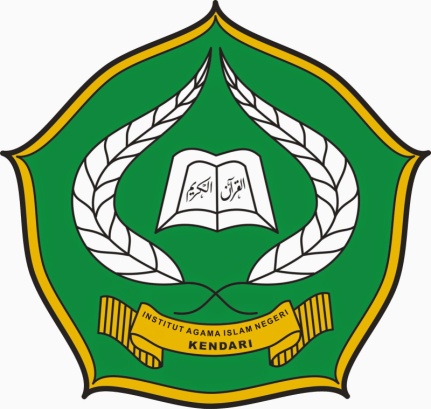 SKRIPSIDiajukan untuk Memenuhi Salah Satu Syarat Memperoleh Gelar Sarjana Pendidikanpada Program Studi Pendidikan Agama IslamOleh:TONY SURYA WIDIYANTONIM. 13010101044FAKULTAS TARBIYAH DAN ILMU KEGURUANINSTITUT AGAMA ISLAM NEGERI (IAIN) KENDARI2018